Topic/Skill Definition/TipsExample1. Equation of a CircleThe equation of a circle, centre (0,0), radius r, is: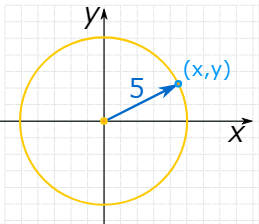 2. TangentA straight line that touches a circle at exactly one point, never entering the circle’s interior.A radius is perpendicular to a tangent at the point of contact.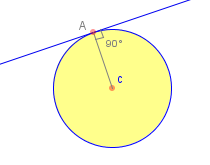 3. GradientGradient is another word for slope.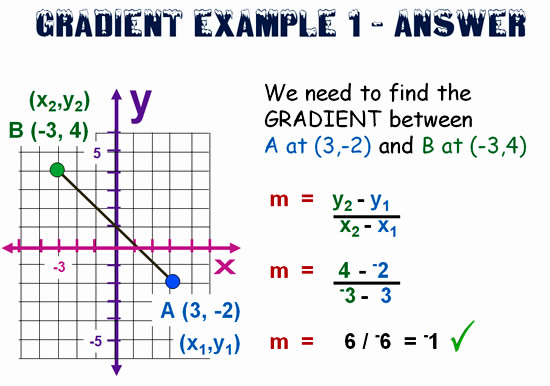 4. Circle Theorem 5A tangent is perpendicular to the radius at the point of contact.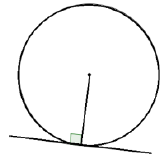 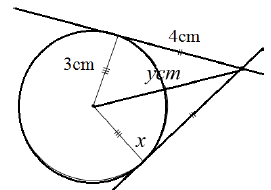 (Pythagoras’ Theorem)